NOTA DE PRENSA 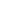 
MONDRAGON UNIBERTSITATEA, PRIMERA EN IMPARTIR CIBERSEGURIDAD APLICADA A LA AUTOMOCIÓN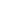 Grupo CYBENTIA y Mondragon Unibertsitatea colaboran para impulsar la formación e investigación en ciberseguridad aplicada a la automoción.
 Gracias a la firma de este acuerdo, el alumnado y profesorado de la Escuela Politécnica Superior de Mondragon Unibertsitatea mejorarán sus conocimientos y capacidades sobre la ciberseguridad en el sector de la automoción. 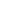  El acuerdo contempla  también la colaboración para la realización de proyectos de investigación y  creación de estrategias de concienciación, entre otros, con el objetivo de posicionar a esta Universidad como pionera y referente en el ámbito de la ciberseguridad y la movilidad. 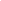        Arrasate, marzo de 2023Grupo CYBENTIA -consultora especializada en tecnología y ciberseguridad aplicada a los vehículos conectados y a la movilidad inteligente- y la Escuela Politécnica Superior de Mondragon Unibertsitatea -universidad cooperativa del País Vasco muy ligada a la realidad empresarial- colaboran para mejorar los conocimientos y capacidades del alumnado y profesorado de la universidad en materia de ciberseguridad en el sector de la automoción. El acuerdo también contempla la realización de proyectos de innovación e investigación de forma colaborativa entre los agentes. La firma ha tenido lugar el 10 de marzo en las instalaciones de la Escuela Politécnica Superior de Arrasate, Gipuzkoa.  Esta colaboración estratégica surge del interés de ambas entidades por explorar los productos y servicios de ciberseguridad aplicados al sector de la automoción y de la movilidad – ámbito en el que es líder Grupo CYBENTIA-, en las áreas de I+D+i, formación, concienciación y eventos,  con el objetivo de mejorar el conocimiento y las capacidades  del alumnado y del personal docente de la universidad. En la misma línea, también se pretende desarrollar proyectos de investigación y transferencia sobre ciberseguridad, un campo en auge donde la universidad cuenta con un equipo de investigación. Este acuerdo se inicia con el Curso de “Normativa de Ciberseguridad para Vehículos UNECE/R155” y el Curso de “Ciberseguridad en las Flotas de Vehículos”, cursos de especialización desarrollados en colaboración con EUROCYBCAR -empresa tecnológica líder en la evaluación del nivel de ciberseguridad de vehículos, SGF e Infraestructuras de Movilidad- y el equipo de CyberQ-Testers de HackerCar.Para Javier López Tazón, Director adjunto a la Dirección General de Grupo CYBENTIA: “Esperamos que este acuerdo permita una formación más completa en el terreno de la automoción aportando una perspectiva hasta ahora olvidada: la ciberseguridad en la movilidad. No se trata de algo que haya que abordar en el futuro; ya comienza a ser una asignatura pendiente. Y a la vez confiamos en que este acuerdo sea tan solo un primer paso en nuestra colaboración”.Para Carlos García, Director de la Escuela Politécnica Superior de Mondragon Unibertsitatea:  “Apostamos por los acuerdos colaborativos a largo plazo entre empresas y la universidad por dos razones. Por un lado, para transferir nuestros conocimientos a las empresas de forma que mejoren su posición competitiva. Por otro lado, para que el alumnado se incorpore al mercado laboral lo más preparado posible y conozca de cerca la realidad de la industria. En este sentido, la colaboración con Grupo CYBENTIA supone un paso más para garantizar que el alumnado interesado en la ciberseguridad trabaje con aplicaciones y proyectos reales, algo que será de gran utilidad para su acceso al mundo laboral”.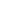 QUÉ DEBES SABER SOBRE GRUPO CYBENTIA:Grupo CYBENTIA es una consultora de investigación, concienciación y comunicación estratégica, especializada en ciberseguridad aplicada a los vehículos conectados y a la movilidad inteligente. Con sedes en Vitoria-Gasteiz -Parke Tecnológico- y Madrid -Parque Científico, Grupo CYBENTIA se funda en 2018 y se compone de cuatro áreas: Concienciación y Formación -con la plataforma HackerCar, Formación y Eventos-, Consultoría Estratégica, Certificación y Cyberlaboratorio. Ya en 2019, crea Hackercar.com, primera plataforma de concienciación en Movilidad y Ciberseguridad. En 2020 desarrolla la primera formación especializada en Ciberseguridad aplicada a la Automoción/Movilidad. En 2021 crea el Certificado de ‘Ciudad con una Movilidad Ciberseguridad’.Con sede en Vitoria-Gasteiz -Parke Tecnológico- y en Madrid -Parque Científico-, Grupo CYBENTIA está recomendada, como empresa de formación, por INCIBE e incluida en el Libro Blanco de Ciberseguridad en Euskadi del BCSC. También es miembro del clúster MLC-Its-Euskadi de Movilidad y Logística y es proveedora de servicios de la ONU.QUÉ DEBES SABER SOBRE Mondragon Unibertsitatea:Mondragon Unibertsitatea es una universidad cooperativa sin ánimo de lucro, perteneciente a la Corporación MONDRAGON, el primer grupo empresarial vasco, el décimo de España y el mayor grupo cooperativo del mundo (con 240 entidades y cerca de 70.000 trabajadores). Sus principales características son su decidida apuesta por la innovación, su compromiso con la transformación, tanto personal como social, la calidad de sus programas educativos y su orientación práctica como consecuencia de su estrecha relación con el mundo laboral.Contactos para prensa:Departamento de Comunicación // Grupo CYBENTIATelf. 678 400 591Email: comunicacion@cybentia.comWeb: www.cybentia.comXusane de Miguel Ortiz // Mondragon UnibertsitateaTelf.: 629 75 33 36 Email: xusane@vkcomunicacion.comWeb: www.mondragon.edu/es/inicio